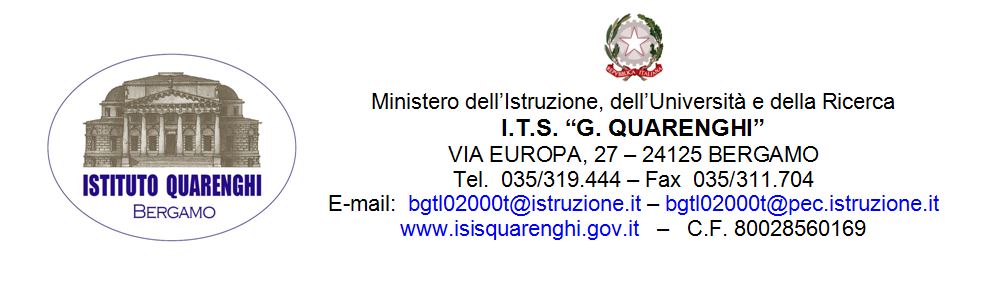 CIRCOLARE N. 185Prot. n. 7745/A40b						     Bergamo, 21/12/2016AI DOCENTI AGLI STUDENTI AI GENITORISITOSEDEOggetto: relazione studenti DSA.Si dà visione, qui in allegato, del modello di relazione, riguardante gli studenti in situazione di DSA, elaborato dalla Prof.ssa Castelli sulla scorta della precedente documentazione ed approvato dal Collegio Docenti nella seduta del 16 dicembre u.s.Distinti saluti.Per il Dirigente Scolastico  Il Collaboratore Vicario    Prof. Marco CimminoRELAZIONE ESITI FORMATIVI STUDENTI CON DSASTUDENTE : CLASSE:  MOTIVAZIONE INSUFFICIENZA IN……….: voto …………DATI GENERALI: Cognome, nome, classe, coordinatore.PERCORSI PERSONALIZZATI E INDIVIDUALIZZATI FINORA ATTUATI  :Esplicitare:Metodologie e strategie messe in atto (es: lavoro di gruppo, azione di tutoraggio, mappe concettuali, semplificazione mediante schemi…)Misure dispensative ( es: lettura ad alta voce, scrittura sotto dettatura, prendere appunti, copiatura dalla lavagna, riduzione degli esercizi nella verifica o in alternativa tempi più lunghi, studio mnemonico di tabelle e formule…)Strumenti compensativi ( es: calcolatrice, PC, tabelle grammaticali e formulari, mappe concettuali, fotocopie ingrandite- Verdana12 o Arial 12- ,lettura del testo di verifica da parte dell’insegnante…)Verifiche e valutazioni:( es. interrogazioni programmate, scarsa rilevanza attribuita agli errori di calcolo per le discipline scientifiche e di ortografia e punteggiatura per le lingue; verifiche orali come compensazione di quelle scritte…)CRITERI DI VALUTAZIONE ADOTTATI CON LA DECLINAZIONE DELLE COMPETENZE RAGGIUNTE E QUELLE INVECE NON ANCORA CONSEGUITE:Il docente declinerà per la propria disciplina le competenze raggiunte dallo studente e quelle non ancora conseguite.Esplicitare i criteri di valutazione finora adottati nelle prove orali e/o scritteINTERVENTI  DI RECUPERO DELLE LACUNE E DELLE ABILITÀ CHE VERRANNO MESSE IN ATTO DURANTE LA PAUSA DIDATTICA. Strategie che verranno adottate per il recupero e tipologia di verifica da somministrareData  e Firma del docente